Министерство образования и науки Республики Саха (Якутия)
ГОСУДАРСТВЕННОЕ АВТОНОМНОЕ  ПРОФЕССИОНАЛЬНОЕ ОБРАЗОВАТЕЛЬНОЕУЧРЕЖДЕНИЕ РЕСПУБЛИКИ САХА (ЯКУТИЯ)«ЯКУТСКИЙ МЕДИЦИНСКИЙ КОЛЛЕДЖ»(ГАПОУ РС(Я) «ЯМК»)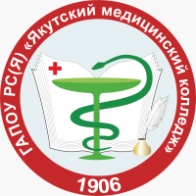 Конкурсное заданиеIII Республиканской олимпиадыпрофессионального мастерства обучающихся по специальностямсреднего профессионального образования на базе ГАПОУ РС (Я) «Якутский медицинский колледж»среднего профессионального образования по специальности43.02.12  «Технология эстетических услуг»г. Якутск – 2023 год1. Описание компетенции 1.1. Актуальность компетенции «Визаж». Наименование профессии: визажист, мастер макияжа, художник по макияжу (далее по тексту – Визажист). Профессиональная деятельность направлена на предоставление услуг по визажу (макияжу) в целях улучшения внешнего вида клиентов, зрительного омоложения и коррекции проблемных зон лица, украшения внешности и создания индивидуального образа, придания лицу выразительности. Услуги выполняются для удовлетворения эстетических потребностей клиента в соответствии с его пожеланиями, направлениями моды и с учетом его индивидуальных особенностей, а также с учетом социального контекста. Визажист способен давать консультации по выбору цветовой палитры макияжа и подбору средств декоративной косметики.  Визажист – это специалист в области создания образа с помощью различных техник макияжа. Это яркая и интересная профессия, дающая не только возможность творить, но и зарабатывать хорошие деньги в отрасли индустрии красоты. Профессия визажиста максимально творческая и креативная и представляет большую социальную значимость. Нововведения появляются очень часто, что гарантирует постоянное развитие в профессии. Немаловажным преимуществом профессии, является широкая область профессиональной деятельности: визажисты необходимы салонам красоты, на телестудии, при производстве фильмов, театральных постановок.  1.2. Ссылка на образовательный и/или профессиональный стандарт.1.3. Требования к квалификации3. Конкурсное задание 2.1. Краткое описание задания.Состоит из 3 этапов:1 этап Теоретический (тестирование в системе MOODLE)2 этап Практический (Английский- работа с текстом)3 этап Практический (выполнение задания) Анатомия и физиология человека 1. Как называют учение о мышцах?а) цитология.б) миология.в) спланхнология.г) остеология.2. Фасция – это …а) концы мышцыб) брюшко мышцыв) сухожилие мышцыг) соединительнотканная оболочка мышцы.3  Где располагается сердце?а) в брюшной полостиб) под диафрагмойв) в переднем средостенииг) в заднем средостении4.  Большой круг кровообращения начинается:а) из правого предсердияб) из левого желудочкав) из левого предсердияг) из правого желудочка5   Как называется внутренняя оболочка сердца?а) Эндокард.б) Миокард.в) Эпикард.г) Перикард.6. Главной функцией гемоглобина является:а) питательнаяб) дыхательнаяв) ферментативнаяг) участвует в свертывании крови7.  Что такое овогенез?а) созревшая яйцеклетка выходит в брюшную  полостьб) выделение женского гормонав) наступление беременностиг) созревание яйцеклетки8. Что такое овуляция? а) выход созревшей яйцеклетки в брюшную полостьб) выделение женского гормонав) наступление беременностиг) созревание яйцеклетки9. Сколько отделов имеет позвоночный столб?а) 5 б) 6в) 7 г) 810. Какие функции выполняет скелет?				а) опорную, трофическую, разграничительнуюб) трофическую, опорную, защитнуюв) опорную, двигательную, защитную					г) трофическую, защитную, разграничительную11. Атлант – это…а) первый грудной позвонокб) первый шейный позвонокв) второй шейный позвонокг) седьмой шейный позвонок12. Как называют мышцу, поднимающую нижнюю челюсть?а) щёчная мышца.б) мышца, поднимающая верхнюю губу.в) височная мышца.г) круговая мышца рта13. Частота дыхательных движений в норме:а) 60 в 1 минутуб) 80 в 1 минутув) 18 в 1 минутуг) 25 в 1 минуту14. Какой орган располагается в правом подреберье?а) поджелудочная железаб) желудокв) печеньг) сигмовидная кишка15. Где образуется желчь?а) в желудкеб) в поджелудочной железев) в печениг) в желчном пузыре16. Структурно-функциональной единицей почек является:а) нефронб) нейронв) лоханкаг) пирамида17. Функция мочевого пузыря:а) накопление мочиб) образование мочив) проведение мочиг) фильтрация мочи18. Рефлекс – это …а) связь организма с внешней средойб) связь между всеми органами и системамив) это путь передачи нервного импульсаг) ответная реакция организма на какое либо раздражение при участии ЦНС19. Масса головного мозга составляет:а) 500-900 г.б) 900-1000 г.в) 1100-2000 г.г) 1500-2500 г.20. Сколько пар черепно-мозговых нервов имеется?а) 10 парб) 12 парв) 20 парг) 31 пара21 Что является структурно-функциональной единицей кости:Остеокласт;Б) Промежуточное вещество;в) Остеон;   г) Остеобласт Какие части имеет стопа:Предплюсна;Б) Плюсна;в) Запястье;г) Пястье.Сколько краев имеет почка?1;Б) 2;В) 3;Г) 4.ТЕСТЫ ПО ДИСЦИПЛИНЕ «ТЕХНОЛОГИЯ ВИЗАЖА»1. Основные цвета в цветовом круге?1.	желтый, красный, синий.2.	красный, зеленый, желтый.3.	синий, зеленый, желтый.4.       желтый,синий,белый.2. Монохромный макияж это…?1.	макияж выполненный в разноцветной цветовой гамме.2.	макияж выполненный в одной цветовой гамме.3.	макияж выполненный только в  перламутровом цвете.4.     макияж выполненный одной помадой.3. Демакияж , это…?1.	нанесение декоративной косметики.2.      снятие косметики с глаз2.	снятие декоративной косметики.3.	демонстрация макияжа.4. Первый этап ухода за кожей лица?1.	маска.2.  увлажнение.2.	тонизирование.3.	очищение.5. Для очистки сухой кожи используется?1.	гель.2.	пенка.3.       мыло.3.	молочко.6. Для очистки жирной кожи используется?1.	сливки.2.       вода.2.	пенка.3.	молочко.7. Маска для лица используется?1.	каждый день.2.       1 раз в 2 дня.2.	1-2 раза в месяц.3.	1-2 раза в неделю.8. Что требуется смывать водой?1.	очищение.2.	тоник.2.       увлажнение.3.	маска.9.  Что не требуется смывать водой?1.	тоник.2.	увлажнение.3.	очищение.4.       база.10. Что делает  консилер зеленого цвета?1.	убирает синяки.2.        убирает пигминтацию2.	убирает красноту.3.	убирает желтизну.11. Что делает  консилер желтого цвета?1.	убирает синяки.2.	убирает красноту.2.    убирает кровоподтеки.3.	убирает желтизну.12. Сколько существуют основных форм лиц?1.	12.2.	7.3.	4.4.       9.13. Какое лицо считается идеальной формы?1.	круглое.2.	прямоугольное.3.       квадратное.3.	овальное.14. На сколько основных зон делится лицо?1.	3.2.	4.3.       2.3.	5.15. Каким светом должно освещаться рабочее место визажиста?  1.	холодным.2.	теплым.2.      ночным.3.	теплым и холодным.16. Какую кисть лучше использовать при нанесении тональной основы?1.	натуральную.2.       малярную.2.	синтетическую.3.	пластиковую.17. Что используют для более плотного слоя нанесения тональной основы?1.	влажный спонж.2.       вата.2.	сухой спонж.3.	кисть.18. Для чего используют веерную кисть?1.	для нанесения румян.2.     для нанесения теней.2.	для растушевки излишка косметики.3.	для коррекции лица.19.   3 этапа нанесения теней на глазах.1.       основа, акцент, свет.2.       акцент, контур, тень.3.        основа, контур, акцент.4.       свет, тень, контур.20.       Блик на глазах это-1.       самое темное пятно.2.      самое светлое пятно.3.        яркая тушь.4.       перламутровые оттенки  цветных теней21. Для чего используют кисть-бочонок?1.	для нанесения теней-основа.3.      для нанесения губной помады.2.	для нанесения теней-контур.3.	для коррекции лица.22.    Акцент на глазах это-1.      самое светлое пятно.2.      самое темное пятно.3.     черная подводка.4.       накладные ресницы.23.   Близко посаженные глаза это –1.      глаза близко расположенные к вискам.2.       глаза близко расположенные к носу.3.      глаза близко расположенные к бровям.4.      глаза с близко расположенными капиллярами.24.   Треугольный тип лица это –1.      суженная часть нижней челюсти.2.       суженная часть височной области.3.      широко расставленная часть нижней челюсти.4.        округлые части нижней челюсти.25.  Ассиметричные губы –1.      широкий рот.2.       неравные части нижней и верхней губы.3.       пухлые губы.4.        тонкие губы.26.     идеальное расположения глаз это-3.     когда величина своего глаза еще оставляет место располагаясь между двумя глазами1.      когда величина своего глаза помещается между двумя глазами2.     когда величина своего глаза не помещается между двумя глазами4.     когда глаза имеют большой размер.2.2. Структура и подробное описание конкурсного задания.2.3. Последовательность выполнения задания. 1. Профессиональный подход. Участник конкурса должен продемонстрировать профессионализм и готовность следовать отраслевым требованиям, в число которых входит соблюдение дресс-кода и профессиональной этики. Участник должен поддерживать чистоту своих рук, а так же чистоту и порядок на рабочем месте в ходе всей визажной процедуры. 2. Подготовка клиента. Участник конкурса должен подготовить клиента к процедуре. Сюда входит знакомство с клиентом и краткий опрос. Защитить одежду клиента, разместить клиента в комфортной позе, в которой участнику будет удобно с ним работать. Драпировка из полотенец или пеньюар должны быть аккуратными и опрятными, клиент должен быть без ювелирных украшений. Если клиент не желает или не может снять ювелирное украшение, участник конкурса обязан проинформировать об этом Экспертов. 3. Подготовка и уборка рабочего места. Участник конкурса обязан подготовить рабочее место к проведению процедуры. Перед проведение процедуры конкурсант обязан продезинфицировать косметическую посуду, рабочее место, рабочий столик.  Накрыть рабочий столик так, чтобы инструменты, материалы и косметические препараты располагались в аккуратном порядке, на своих местах. Рабочее место должно оставаться опрятным на протяжении всей процедуры. Использованные материалы необходимо выбрасывать в процессе работы. По завершении процедуры участник обязан, навести порядок на рабочем месте, убрать  весь мусор, помыть и продезинфицировать посуду, руки. Рабочий стол, стул, табурет следует протереть салфеткой с  дезинфицирующим составом и сухой салфеткой. Рабочее место в конце работы должно выглядеть так же, как до начала процедуры. 4. Проведение процедуры. • Подготовил рабочее место и клиента для нанесения макияжа. • Разместил клиента, защитил одежду. • Выполнил демакияж. • Определил и подобрал палитру макияжа в соответствии с цветотипом модели.  • Выполнил макияж с коррекцией недостатков кожи, нанес базу, тон, выполнил свето- и цвето- коррекцию, нанес пудру, румяна, выполнил контур глаз, нанес тени (3 цвета категории «студент» ), выполнил оформление бровей, нанес контур губ и губную помаду. • Использовал различные элементы декора (ресницы, стразы, блестки и т.д.) • Соблюдал требования санитарии и гигиены. • Поддерживал порядок на рабочем месте в ходе процедуры. • Подготовил клиента к демонстрации работы. • Привел рабочее место в порядок по завершении процедуры нанесения макияжа.2.4. Критерии оценки выполнения задания  Для категории (студенты) максимальная сумма составляет 100 баллов.Критерий оценки в модуле «Вечерний макияж с элементами декорирование» для категории студенты3. Перечень используемого оборудования, инструментов и расходных материалов3.1. Студенты4. Схемы оснащения рабочих мест с учетом основных нозологий. 4.1. Минимальные требования к оснащению рабочих мест с учетом основных нозологий.  5. Требования охраны труда и техники безопасности Требования по охране труда перед началом работыПеред началом работы визажист обязан: - надеть чистую рабочую одежду и специальную обувь; - снять на время работы браслеты, часы, кольца; проверить внешним осмотром: - соответствие рабочего места требованиям безопасности; - при необходимости привести его в порядок, убрать посторонние предметы, освободить подходы к оборудованию, мебели; - использование неисправного оборудования, мебели и инвентаря не допускается. Требования по охране труда при выполнении работыПри выполнении работы визажист обязан: - выполнять только ту работу, которая входит в круг его профессиональных обязанностей и которой он обучен; - использовать оборудование и инструмент только для тех работ, для которых они предназначены; - использованное белье убирать после каждого клиента в специально отведенное место;  - не загромождать проходы к другим рабочим местам, пути эвакуации; - не накапливать на рабочем месте использованную одноразовую продукцию; - применение самодельных косметических средств не допускается; - на парфюмерно-косметические средства, используемые в работе, должны быть документы, удостоверяющие их безопасность; - не допускается присутствие на рабочем месте посторонних лиц. Требования по охране труда по окончании работыПо окончании работы визажист обязан: - убрать рабочее место после проведенной процедуры; - сообщить главному эксперту обо всех неисправностях, возникших во время работы для принятия мер по их устранению; - вымыть руки водой с моющим средством или обработать антисептиком. Требования по охране труда в аварийных ситуацияхПри возникновении аварийной ситуации массажист обязан:  - остановить работу; - обратиться к главному эксперту, ответственному за безопасность; - возобновление работы допускается только после устранения причин, приведших к аварийной ситуации и (или) несчастному случаю; В случае возникновения пожара или возгорания необходимо: - прекратить работу; - позвонить 01; - при угрозе здоровью и (или) жизни немедленно покинуть место пожара по путям эвакуации. Дисквалификация и исключениеНарушениями, приводящими к дисквалификации тех или иных лиц, считаются: - использование в соревновании запрещенных материалов или инструментов; - проявление у модели аллергической реакции и других патологических состояний, произошедшее в процессе проведения процедуры; - невыполнение участниками распоряжений экспертов; - опоздание к началу соревнований; - грубые нарушения участником правил безопасности работы с оборудованием, способные нанести вред здоровью модели; -непристойное поведение или действия, наносящие ущерб интересам соревнования; - самостоятельное покидание зоны соревнования; - нахождение в состоянии алкогольного или наркотического опьянения.            Решение о дисквалификации участника может быть принято экспертами коллегиально. Исключение из соревнований предусмотрено в случае неявки или опоздания участника. Любой участник, исключенный или дисквалифицированный в течение соревнования, теряет право на получение любых наград, предусмотренных оргкомитетом IV Национального Чемпионата «Абилимпикс».СтудентыФедеральный государственный образовательный стандарт среднего профессионального образования по специальности 43.02.03 «Стилистика и искусство визажа» и 43.02.12 «Эстетическая косметология». Другие категории инвалидов, имеющие образование в области визажаСтудентыВ соответствии с ФГОС по специальности  43.02.03 «Стилистика и искусство визажа» в части освоения основного вида профессиональной Коррекция и окрашивание бровей, окрашивание ресниц. ПК 1.1. Организовывать подготовительные работы по обслуживанию заказчика. ПК 1.2. Выполнять коррекцию и окрашивание бровей. ПК 1.3. Выполнять окрашивание ресниц. ПК 1.4. Организовывать заключительные работы по обслуживанию заказчика. Выполнение салонного и специфического макияжа. ПК 2.1. Организовывать подготовительные работы по обслуживанию заказчика. ПК 2.2. Выполнять салонный макияж.ПК 2.3. Выполнять специфический макияж.ПК 2.5. Оказывать консультационные услуги по выполнению макияжа в домашних условиях. ПК 2.6. Организовывать заключительные работы по обслуживанию заказчика. В соответствии с ФГОС по специальности 43.02.04 Прикладная эстетика в части освоения основного вида профессиональной деятельности (ВПД): Проведение эстетикотехнологических процессов косметических услуг ПК 2.1. Проводить санитарноэпидемиологическую обработку контактной зоны при оказании косметических услуг.ПК 2.2. Анализировать состояние кожи лица и воротниковой зоны. ПК 2.5. Выполнять комплекс сервисного макияжа. ПК 2.6. Консультировать потребителей по домашнему профилактическому уходу за кожей лица и воротниковой зоныУчастник должен предоставить копии: 1. Справка МСЭ или справка о подтверждении, что участник имеет ограниченные возможности здоровья и ему рекомендовано обучение в организациях, реализующих адаптированные образовательные программы. 2. Справка из образовательного учреждения с указанием специальности СПО 43.02.12  «Технология эстетических услуг»3. Оригинал справки из ПНД об отсутствии противопоказаний для работы визажистом. 4. Документы, подтверждающие освоение курсов по визажным технологиям (если таковые имеются).СтудентыЦель: оказание клиенту процедуры макияжа. Модуль «Вечерний макияж с элементами декорирования» 1. Провести процедуру вечернего макияжа с элементами декорирования (использование минимум 3 цвета теней и 2 элемента декора).Наименование и описание  модуляВремяРезультатСтудентМодуль  «Вечерний макияж с элементами декорирования» Участники Олимпиады  выполняют вечерний макияж, используя минимум 3 цвета теней и украшают минимум 2 элементами декорирования (ресницы, стразы, блестки и т.д.)120 мин Качественно проведённая процедура в соответствии с поставленными задачами№КритерийКоличество баллов1Внешний вид. Соответствие установленным стандартам.52Подготовка рабочего места.53Соблюдение санитарно-гигиенических норм во время проведения процедуры.54Макияж соответствует теме.55Макияж нанесен симметрично. Пропорции выдержаны, черты лица не искажены56Средства декоративной косметики (тон, румяна, тени) хорошо растушеваны на коже. Растушевки «чистые».57Рабочее место убрано по завершению процедуры58Процедура завершена вовремя59Тонирование выглядит естественно.510Оформление с помощью румян511Оформление глаза512Оформление губ.513Техника макияжа (композиция, оригинальность, сложность)3014Общий вид макияжа.10Итого100 балловОБОРУДОВАНИЕ НА 1-ГО УЧАСТНИКАОБОРУДОВАНИЕ НА 1-ГО УЧАСТНИКАОБОРУДОВАНИЕ НА 1-ГО УЧАСТНИКАОБОРУДОВАНИЕ НА 1-ГО УЧАСТНИКАОБОРУДОВАНИЕ НА 1-ГО УЧАСТНИКАОБОРУДОВАНИЕ НА 1-ГО УЧАСТНИКАОборудование, инструменты, ПО, мебельОборудование, инструменты, ПО, мебельОборудование, инструменты, ПО, мебельОборудование, инструменты, ПО, мебельОборудование, инструменты, ПО, мебельОборудование, инструменты, ПО, мебель№НаименованиеНаименованиетех. характеристики оборудования, инструментов и ссылка на сайт производителя, поставщикаЕд. измере нияКол-во1Мобильная студия визажиста настольная 550X410X220 мм  с освещениемМобильная студия визажиста настольная 550X410X220 мм  с освещениемшт12Кресло гидравлическое для визажаКресло гидравлическое для визажашт13Тележка косметологическаяТележка косметологическаяТележка косметологическаяшт14Тумба под гримерный столикТумба под гримерный столикТумба под гримерный столикшт15Мусорное ведроМусорное ведроhttps://tiu.ru/p274052088-musornoe-vedro-litrov.htmlшт16Бак для мусора (90 л.)Бак для мусора (90 л.)шт1РАСХОДНЫЕ МАТЕРИАЛЫ  НА 1 УЧАСТНИКАРАСХОДНЫЕ МАТЕРИАЛЫ  НА 1 УЧАСТНИКАРАСХОДНЫЕ МАТЕРИАЛЫ  НА 1 УЧАСТНИКАРАСХОДНЫЕ МАТЕРИАЛЫ  НА 1 УЧАСТНИКАРАСХОДНЫЕ МАТЕРИАЛЫ  НА 1 УЧАСТНИКАРАСХОДНЫЕ МАТЕРИАЛЫ  НА 1 УЧАСТНИКАРасходные материалыРасходные материалыРасходные материалыРасходные материалыРасходные материалыРасходные материалы№№НаименованиеТехнические характеристикиЕд. измере нияКол-во11Эстилодез спрей дез. средство (30сек) бесспиртовой 750 млШт122Эстилодез антисептик кожный (спиртовой) 200 млшт133Перчатки Латекс 100 шт./уп. размер S, Mпара444Полотенце Спанлейс Эконом Белый 35х70шт455Салфетка Спанлейс Белый 25х30шт1066Салфетки Бумажные 2 слоя вытяжные 100 шт./уп.уп177Ватные палочки (в коробке)уп2088Ватные дискишт199Повязка для волос махровая на липучкешт11010Шапочка "Шарлотта" Спанбондшт21111Пелерина на завязках СпанбондШт11212Тоник косметический увлажняющий,  250 мл.Шт11313Мицелярная вода 100 млШт11414База/праймерШт11515КОМПАКТНЫЙ ТОН  DEKLIE МОНО №11Шт11616КОМПАКТНЫЙ ТОН JOLLY №03Шт11717ЖИДКИЙ ТОНАЛЬНЫЙ КРЕМ JOLLY №03Шт11818ПУДРА РАССЫПЧАТАЯ JOLLY №03Шт11919ПУДРА МОДЕЛИРУЮЩАЯ LOCEAN №2Шт12020ЖИДКИЙ КОРРЕКТОР DE KLIE 002YШт12121РУМЯНА-ПАЛИТРА DEKLIE 6 ЦВЕТОВШт12222ХАЙЛАЙТЕР №01Шт12323ПАЛЕТКА ДЛЯ БРОВЕЙШт12424Подводка для глаз цвет: чернаяШт12525Подводка для глаз цвет: коричневаяШт12626ТЕНИ-ПАЛИТРА DE KLIE E-1Шт12727ПАЛИТРА ПОМАДЫ DE KLIE L-2 SPECIALШт12828КАРАНДАШ ДЛЯ ГУБ DE KLIE (нейтральный, бордо, коричневый, розовый, красный)Шт52929Тушь для ресниц моделирующаяШт13030Карандаши для глаз (цвета:  серый, белый, голубой, фиолетовый, зеленый, черный, коричневый)Шт53131Набор кистейШт13232Happy Brush - Салфетки для очистки косметических кистей (100 шт.)Шт13333Щеточки для тушишт53434Палитра для смешивания тонашт1РАСХОДНЫЕ МАТЕРИАЛЫ, ОБОРУДОВАНИЕ И ИНСТРУМЕНТЫ,  КОТОРЫЕ УЧАСТНИКИ ДОЛЖНЫ ИМЕТЬ  ПРИ СЕБЕ (при необходимости)РАСХОДНЫЕ МАТЕРИАЛЫ, ОБОРУДОВАНИЕ И ИНСТРУМЕНТЫ,  КОТОРЫЕ УЧАСТНИКИ ДОЛЖНЫ ИМЕТЬ  ПРИ СЕБЕ (при необходимости)РАСХОДНЫЕ МАТЕРИАЛЫ, ОБОРУДОВАНИЕ И ИНСТРУМЕНТЫ,  КОТОРЫЕ УЧАСТНИКИ ДОЛЖНЫ ИМЕТЬ  ПРИ СЕБЕ (при необходимости)РАСХОДНЫЕ МАТЕРИАЛЫ, ОБОРУДОВАНИЕ И ИНСТРУМЕНТЫ,  КОТОРЫЕ УЧАСТНИКИ ДОЛЖНЫ ИМЕТЬ  ПРИ СЕБЕ (при необходимости)РАСХОДНЫЕ МАТЕРИАЛЫ, ОБОРУДОВАНИЕ И ИНСТРУМЕНТЫ,  КОТОРЫЕ УЧАСТНИКИ ДОЛЖНЫ ИМЕТЬ  ПРИ СЕБЕ (при необходимости)РАСХОДНЫЕ МАТЕРИАЛЫ, ОБОРУДОВАНИЕ И ИНСТРУМЕНТЫ,  КОТОРЫЕ УЧАСТНИКИ ДОЛЖНЫ ИМЕТЬ  ПРИ СЕБЕ (при необходимости)11Одежда для выступленияМедицинский костюм или комбинезоншт122Обувь закрытая под цвет костюмаНа усмотрение участникапара133Средства для декора (стразы, перья, блестки и т.д.)на усмотрение участникашт1044Накладные ресницына усмотрение участникашт155Клей для ресницна усмотрение участникашт1ДОПОЛНИТЕЛЬНОЕ ОБОРУДОВАНИЕ, ИНСТРУМЕНТЫ КОТОРОЕ МОЖЕТ ПРИВЕСТИ С СОБОЙ УЧАСТНИК (при необходимости)ДОПОЛНИТЕЛЬНОЕ ОБОРУДОВАНИЕ, ИНСТРУМЕНТЫ КОТОРОЕ МОЖЕТ ПРИВЕСТИ С СОБОЙ УЧАСТНИК (при необходимости)ДОПОЛНИТЕЛЬНОЕ ОБОРУДОВАНИЕ, ИНСТРУМЕНТЫ КОТОРОЕ МОЖЕТ ПРИВЕСТИ С СОБОЙ УЧАСТНИК (при необходимости)ДОПОЛНИТЕЛЬНОЕ ОБОРУДОВАНИЕ, ИНСТРУМЕНТЫ КОТОРОЕ МОЖЕТ ПРИВЕСТИ С СОБОЙ УЧАСТНИК (при необходимости)ДОПОЛНИТЕЛЬНОЕ ОБОРУДОВАНИЕ, ИНСТРУМЕНТЫ КОТОРОЕ МОЖЕТ ПРИВЕСТИ С СОБОЙ УЧАСТНИК (при необходимости)ДОПОЛНИТЕЛЬНОЕ ОБОРУДОВАНИЕ, ИНСТРУМЕНТЫ КОТОРОЕ МОЖЕТ ПРИВЕСТИ С СОБОЙ УЧАСТНИК (при необходимости)№№Наименованиетех. характеристики оборудования и ссылка на сайт производителя, поставщикаЕд. измеренияКол-во11Пуховкана усмотрение участниковшт222Стакан для кистейна усмотрение участниковШт133Спонжи для тональных средствна усмотрение участниковШт444Точилка для карандашейна усмотрение участниковШт155Шпатель для кремовых текстурна усмотрение участниковШт 166Пинцет для накладных ресницна усмотрение участниковшт1ОБОРУДОВАНИЕ НА 1-ГО ЭКСПЕРТА (при необходимости)ОБОРУДОВАНИЕ НА 1-ГО ЭКСПЕРТА (при необходимости)ОБОРУДОВАНИЕ НА 1-ГО ЭКСПЕРТА (при необходимости)ОБОРУДОВАНИЕ НА 1-ГО ЭКСПЕРТА (при необходимости)ОБОРУДОВАНИЕ НА 1-ГО ЭКСПЕРТА (при необходимости)ОБОРУДОВАНИЕ НА 1-ГО ЭКСПЕРТА (при необходимости)Оборудование, мебельОборудование, мебельОборудование, мебельОборудование, мебельОборудование, мебельОборудование, мебель№№НаименованиеТехнические  характеристики и ссылка на сайт производителя, поставщикаЕд. измере нияКол-во11Столна усмотрение организаторовшт122Стулна усмотрение организаторовШт133Вешалка напольнаяна усмотрение организаторовшт1РАСХОДНЫЕ МАТЕРИАЛЫ  НА 1 Эксперта (при необходимости)РАСХОДНЫЕ МАТЕРИАЛЫ  НА 1 Эксперта (при необходимости)РАСХОДНЫЕ МАТЕРИАЛЫ  НА 1 Эксперта (при необходимости)РАСХОДНЫЕ МАТЕРИАЛЫ  НА 1 Эксперта (при необходимости)РАСХОДНЫЕ МАТЕРИАЛЫ  НА 1 Эксперта (при необходимости)РАСХОДНЫЕ МАТЕРИАЛЫ  НА 1 Эксперта (при необходимости)Расходные материалыРасходные материалыРасходные материалыРасходные материалыРасходные материалыРасходные материалы№№НаименованиеТехнические характеристикиЕд. измКол-во11Планшет для бумагина усмотрение организаторовШт122Листы А4на усмотрение организаторовШт133Ручкана усмотрение организаторовШт1ОБЩАЯ ИНФРАСТРУКТУРА КОНКУРСНОЙ ПЛОЩАДКИ (при необходимости)ОБЩАЯ ИНФРАСТРУКТУРА КОНКУРСНОЙ ПЛОЩАДКИ (при необходимости)ОБЩАЯ ИНФРАСТРУКТУРА КОНКУРСНОЙ ПЛОЩАДКИ (при необходимости)ОБЩАЯ ИНФРАСТРУКТУРА КОНКУРСНОЙ ПЛОЩАДКИ (при необходимости)ОБЩАЯ ИНФРАСТРУКТУРА КОНКУРСНОЙ ПЛОЩАДКИ (при необходимости)ОБЩАЯ ИНФРАСТРУКТУРА КОНКУРСНОЙ ПЛОЩАДКИ (при необходимости)Дополнительное оборудование, средства индивидуальной защитыДополнительное оборудование, средства индивидуальной защитыДополнительное оборудование, средства индивидуальной защитыДополнительное оборудование, средства индивидуальной защитыДополнительное оборудование, средства индивидуальной защитыДополнительное оборудование, средства индивидуальной защиты№№Наименованиетех. Характеристики дополнительного  оборудования и средств индивидуальной защиты и  ссылка на сайт производителя, поставщикаЕд измеренияКол-во11Стол для музыкального оборудованияна усмотрение организаторов122Музыкальное оборудованиена усмотрение организаторов133Столна усмотрение организаторов444Стулна усмотрение организаторов2055Огнетушитель углекислотный ОУ-1на усмотрение организаторов166Ноутбукна усмотрение организаторов177ПринтерНа усмотрение организаторов1КОМНАТА УЧАСТНИКОВ (при необходимости)КОМНАТА УЧАСТНИКОВ (при необходимости)КОМНАТА УЧАСТНИКОВ (при необходимости)КОМНАТА УЧАСТНИКОВ (при необходимости)КОМНАТА УЧАСТНИКОВ (при необходимости)КОМНАТА УЧАСТНИКОВ (при необходимости)Оборудование, мебель, расходные материалы (при необходимости)Оборудование, мебель, расходные материалы (при необходимости)Оборудование, мебель, расходные материалы (при необходимости)Оборудование, мебель, расходные материалы (при необходимости)Оборудование, мебель, расходные материалы (при необходимости)Оборудование, мебель, расходные материалы (при необходимости)№№Вешалка напольная или настенная в раздевалке для участниковна усмотрение организаторовштКол-во11Столна усмотрение организаторовШт222стулна усмотрение организаторовшт15ДОПОЛНИТЕЛЬНЫЕ ТРЕБОВАНИЯ К ПЛОЩАДКЕ/КОММЕНТАРИИДОПОЛНИТЕЛЬНЫЕ ТРЕБОВАНИЯ К ПЛОЩАДКЕ/КОММЕНТАРИИДОПОЛНИТЕЛЬНЫЕ ТРЕБОВАНИЯ К ПЛОЩАДКЕ/КОММЕНТАРИИДОПОЛНИТЕЛЬНЫЕ ТРЕБОВАНИЯ К ПЛОЩАДКЕ/КОММЕНТАРИИДОПОЛНИТЕЛЬНЫЕ ТРЕБОВАНИЯ К ПЛОЩАДКЕ/КОММЕНТАРИИДОПОЛНИТЕЛЬНЫЕ ТРЕБОВАНИЯ К ПЛОЩАДКЕ/КОММЕНТАРИИКоличество точек  электропитания и их характеристики, количество точек интернета и требования к нему, количество точек воды и требования (горячая, холодная)Количество точек  электропитания и их характеристики, количество точек интернета и требования к нему, количество точек воды и требования (горячая, холодная)Количество точек  электропитания и их характеристики, количество точек интернета и требования к нему, количество точек воды и требования (горячая, холодная)Количество точек  электропитания и их характеристики, количество точек интернета и требования к нему, количество точек воды и требования (горячая, холодная)Количество точек  электропитания и их характеристики, количество точек интернета и требования к нему, количество точек воды и требования (горячая, холодная)Количество точек  электропитания и их характеристики, количество точек интернета и требования к нему, количество точек воды и требования (горячая, холодная)№№НаименованиеТех. характеристикиЕд измКол-во11Электричество220 Вт (Для  подключения музыкальной аппаратуры, ноутбука и МФУ)Шт322Интернет WIFIWIFI или проводной на ноутбук от 10 MbitШт 1Рабочее место участника с нарушением слухаПлощадь, м.кв.Ширина прохода между рабочими местами, м.Специализированное оборудование, количество.*Рабочее место участника с нарушением зрения62Не требуетсяРабочее место участника с нарушением ОДА62Не требуетсяРабочее место участника с соматическими заболеваниями62Не требуетсяРабочее место участника с ментальными нарушениями62Не требуется